Tall Pines Quilt Guild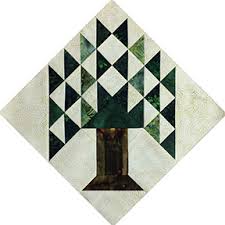 Publisher: Diane Carrington Volume Number 99 Issue Number 98Be sure to reserve a table for the August 28th Garage Sale at Fabric Carousel. TIPS, TOOLS AND TECHNIQUESD-Ann GilmoreZip ties – Make perfect stems for applique.  Cut a piece of bias fabric approximately 1” (enough to wrap around your zip tie with room to stitch).  With wrong sides together and your zipper foot attachment, wrap the fabric around your zip tie and sew as close to the zip tie as possible.  Roll the seam to the underside and press on top of the zip tie. Trim a little of the seam allowance if necessary.Substitute Best Press – 3 oz. of potato vodka and 24 oz. of distilled water in a spray bottleSmall plastic boxes from Dollar Tree – used to store needles, store hexagon pieces, just plain cute!Hair rollers – the Velcro type – use to scrub your cutting mat of threads or when you have to rip out a seam, rub the roller over all the little loose threads and it’ll pick them off for you.Big tapioca straws – great for turning tubes of fabricMagazine inserts – can be cut up for English paper piecesRubber shelf paper liner – cut a piece big enough to put under your presser foot to keep it from slidingEmpty glue stick refills – save these empty containers to store needles or safely throw away old needles in the trashToilet paper rolls – save these to wrap your binding and bias strips nice and neatLaser Marker – from Harbor Freight – no more need to mark your stitching lines – this light mounts on the front of your machine to give you a straight line – just be careful that it doesn’t shine in your eyesSkate board tape – buy clear tape, cut with old scissors so you don’t ruin your good scissors and then stick them to the bottom of your rulers to keep them from slipping on your fabricAlternative to skate board tape – Nexcare flexible clear tape by 3M – run this tape down the sides of your rulers to keep them from slippingThread holder – ¼” dowel rods cut in 12” lengths.  Put ¼” wooden pots on each end.  You can organize your thread by color.  Store in a shoe box and your threads won’t roll around and get lostAdding machine tape – can be used to make paper pieced borders of prairie points and/or half square triangles.Post It Notes – they come in 2” or 3” increments.  If you have to sew to within 2” or 3” – just put the post it note on your fabric – no measuring needed.  Also a small stack can also be placed on your machine as a guide for your fabricDisposable mascara brushes – use to clean your bobbin case.  Reminder to clean the bobbin area of your machine every 2 bobbin changesSeafood fork – use for prepared edge applique or to help guide your fabric on your machineHi-Polymer eraser – erases pencil marks without damaging your fabricGolf tee w/magnet – put the tee inside your thread and the magnet will keep your needle from getting lostElmer’s glue – cut off the top of the glue, insert the end of a Bic pencil into the lid – gives you a very fine line of glue.  Can be used to put on your bindingPool noodles – cover with a sleeve of fabric and then store your quilts around the noodle.  Can also be cut and placed on pants hangers to hold your quilt tops until you’re ready to quiltStir sticks with pipe cleaners – use to clean lint out of your machine bobbin areaPretty boxes – makes great project boxesClappers – cut a 2x4 into a 5” block.  When doing paper piecing, press with your iron and then place the clapper on top and it will set the seam and absorb the heatSunshine and ShadowsOur contact info is Betty Grantz phone # 936-438-0465, email lobag1961@gmail.com or Ruth West 847-638-3899, email quilterrw@livecom. We are looking forward to hearing about your Sunshine and Shadows.Tall Pines Quilt Guild Minutes of MeetingTall Pines Quilt GuildMeeting MinutesJuly 10, 2017University Heights Baptist ChurchPresident Kay Ohendalski called the meeting to order, welcomed members and guests and recognized July birthdays.Minutes of the July meeting were printed in the newsletter.  Since there were no corrections or additions, Janis Voldbakken made a motion to accept and Dorothy Wolverton seconded.  Motion passed.Treasurer’s report is in newsletter.Robin Rodriguez informed the group that the next Charity Bee will be Tuesday, July 18, 9:30 AM at Fabric Carousel.  A diaper-making workshop will be held on Saturday, August 12, at Fabric Carousel.  Bring sewing machine and basic sewing supplies.  All are welcome. Pillows and walker caddies were delivered to Creekside.Robin had two hugs that needed quilted, both were taken by members.  Two hugs were turned in.D-Ann Gilmore and Martha Wilson turned in an article to the newspaper about the guild. Although an older photo was used, good information was put out about the guild to the public. Patricia McCartney gave information about the East TX Thimble Trail event to be held July 28 and 29 at the         Walker County Fairgrounds. This year’s theme is Christmas in July.  Thirty-three vendors will be participating.  A volunteer sign-up sheet was available.  Volunteers gain free admission to the event for the day they agree to           work. A caterer will be on site. Kay Ohendalski spoke about Fair on the Square, coming up on October 7, 2017.  Guild is looking into renting one       or two booths.  Fall and Christmas handmade items will be needed to sell.  It’s not too early to start thinking about    what you might like to make!Remember the UFO block challenge.  Some blocks have been turned in already.  All blocks need to be turned in before the November meeting.Election of officers for 2018 is coming up.  If you would like to serve, please submit names to Kay.D-Ann Gilmore informed the group about upcoming programs.August 7th-Rosie DeLeon-McCreary, redwork, with a workshop on August 8.August 28-Garage Sale. Tables cost $10 each.  You may combine your items with a friend and share the cost of the table.  All sewing and/or craft-related items can be sold. October 2-T-shirt Quilt lecture with workshop on October 2.November 6-UFO Challenge results will be shown.This evening’s program featured D-Ann Gilmore’s “Tips, Tools & Techniques”.  She shared lots of great ideas and gave away some samples.  The program was not only informative but entertaining as well.  Great job!!Door prizes winners were Kay Ohendalski, Virginia Wilson and Cindy Rohe.Fun exchange winners were Martha Wilson, Cindy Rohe and Grace BurzynskiShow and Tell was held: Kathy Wilson-baby quiltRory Ross-Hoffmann ChallengeMartha Wilson-HugPam Boyle-APQ quiltBarbara Edmondson-quiltDorothy Wolverton-purse, embroidered pillow, table runnerRandi Clower-restored antique yellow Irish ChainBarbara Pearson-quiltKathy Shute-quiltKeli Langley-quiltEXECUTIVE BOARD MEETING - Monday, July 17, 5:30 pm at Fabric Carousel.There being no further business, the meeting was adjourned.“SEW” happy to submit, Elaine Robinson, SecretaryProgram ReportTALL PINES QUILT GUILD 2017 PROGRAMSD-Ann Gilmore, Program ChairmanAugust 7 and 8 – Rosie de Leon McCrady - “Redwork Through the Years”, a history of redwork as well as a variety of vintage and new quilts.  The workshop the next day costs $30 + a $25 kit fee.  The kit includes needle, needle threader, 2 types of thread, 2 patterns, fat quarter of fabric, pigma pen, Frixon pen, and an embroidery hoop.  All you need to bring is a pair of scissors (or she will have some available for purchase) and a thimble if you use one.August 28 – Immediately following the guild meeting we will have a Garage Sale of sewing and/or craft related items.  You may purchase a full table for $10 or half table for $5 – reserve your table soon.  Go in with a friend to get rid of unneeded items so you’ll have room for more quilting supplies!October 2 and 3 - Karen Dupont and Kim Phillips will present a T-shirt quilt lecture, followed by a workshop the next day on how to make a T-shirt quilt.November 6 – UFO challenge is duePQG Baby Block Challenge 2017The Baby Block Challenge will use fabric from the Elmo and Friends collection from Sesame Workshop for Quilting Treasures. The focus fabric is bright and suitable for either boys or girls with lots of color choices. You will get a 10’ square of the focus fabric from Fabric Carousel free of charge. Doris Collins has donated all fabric for the challenge.  Use additional fabrics from your stash or check out the fat quarters at the Carousel to complete your block. For those wishing to make more than one block, the fabric used in the challenge is available for purchase at Fabric Carousel. Be sure to follow all instructions for making your block.Rules:         Block size 12” finished – 12½” unfinished.         Must include focus fabric.         Use coordinating fabric of your choice (100% cotton).  You may want to prewash fabrics if using bright colors.          Can use any pattern on the block but should be appropriate for a baby quilt – no buttons, etc.         Applique, both machine and hand, will be allowed but designs should be soft, no stiff threads.         All finished blocks should be returned byOctober 26, 2017 to Fabric Carousel.         Most of all have fun with designing and constructing your challenge block.Questions -  call Helen Belcher at 936-438-1470 or email at hxb004@shsu.eduTreasurer’s ReportMembership UpdatesThere were 59 members in attendance at the July meeting and 7 visitors.  Two of the visitors joined the guild so we now have a total of 115 members.  Please welcome our new members, Pam Ray and Hannah Henley!Pam Ray15904 Malibu E.Willis, 77318Hm: 936-856-7623Cell: 832-567-7411pn.ray56@gmail.comBday: 3/28Hannan Henley1300 Elkins LakeHuntsville, 77340Hm: 936-439-6212Door Prizes  1.  Charm pack and thread won by Kay Ohendalski.  2.  Fat Quarter, Note pad, quilting needle and Owl pin cushion won by Virginia Wilson.   3.  Charm Squares and Owl pin cushion won by Cindy RoheFun Exchange2 Charm packs and pattern – Grace Burzynski“Summer Joy” blocks of the month – Cindy RoheRow by row patterns and $20 Gift certificate (donated by Martha Fielder) – Martha WilsonBee NewsCharity BeeThe July donation to the Food Bank was $31.00.  YTD total is $280.00.  The total is not too far off from where we were this time last year.  Keep up the great donations!  The next Charity Bee meeting will be (in just a few days!)Tuesday, July 18, beginning at 9:30 at Fabric Carousel.  Two large bags of soft support pillows were delivered to Creekside last month, as well as the requested number of walker caddies.  SPECIAL ALERT (Mark your calendars!):  On Saturday, August 12, beginning at 9:30 am at Fabric Carousel, we will have a workshop to learn how to make the diapers for Becky Hernandez that will be delivered to Uganda later this year.  All you need to bring is your sewing machine and usual sewing supplies.  Everything else will be provided.  Stay as long as you are able, but please come and learn so that we might make these diapers as time permits for this ongoing mission effort. Each person is responsible for their own lunch.  Reminder that Charity Bee collects Fabric Carousel fat quarter wrappers and Hobbs Batting UPC labels.   We look forward to seeing everyone at Charity Bee on the 18th! Any questions, call Robin Rodriquez or Susan Craig.
Cut-upsCut Ups will meet on the 2nd and 4th Friday each month at the Fabric Carousel.  All are Welcome.  Bring your quilting problems for lots of advice and help from your friends.  Bee starts around 10 and lasts all day.Embroidery Bee We meet on the third Saturday of the month at 11 AM, at the Ohendalski building, next door to the Chicken place across from the mall.  1425 Brazos Dr.  Contact Susan Craig for info.  436-1489Diane’s Grins and Tips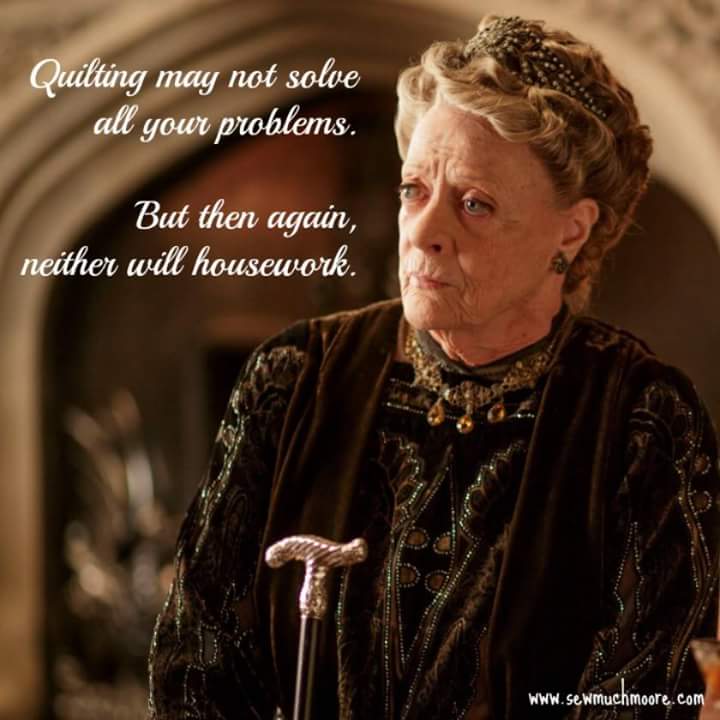 AdvertisementsPFAFF HOBBYLOCK 786 FOR SALEAsking $75All manuals, service records, Shirring Foot (Ruffler).Purchased October 1971 (next to top of line at that time when Pfaff was still a German company).  Purchase price was $811.88.Currently on Ebay:Same model starting at $79 (Buy Now Price $119), plus $35.67 shippingSame model starting at $469 (Buy Now Price $619), plus $32.00 shippingContact Robin Rodriquez  281/636-7306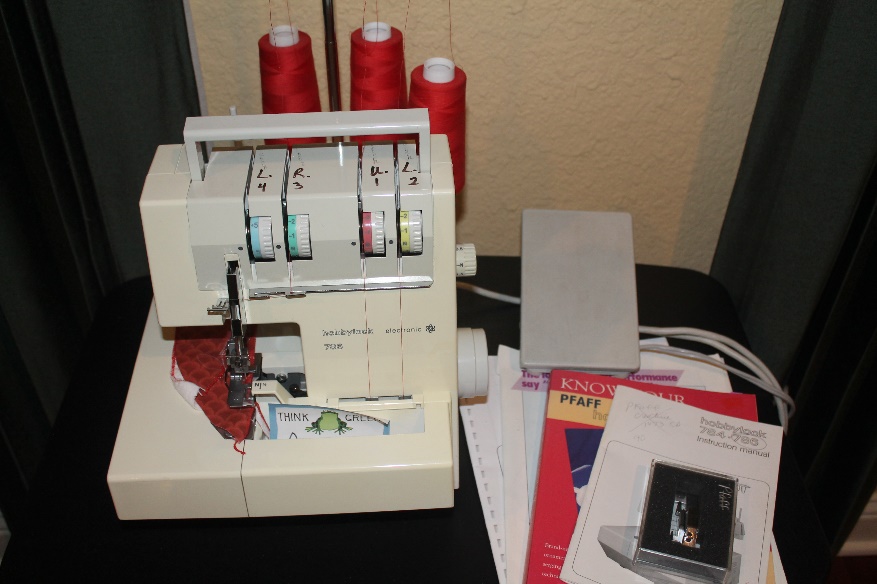 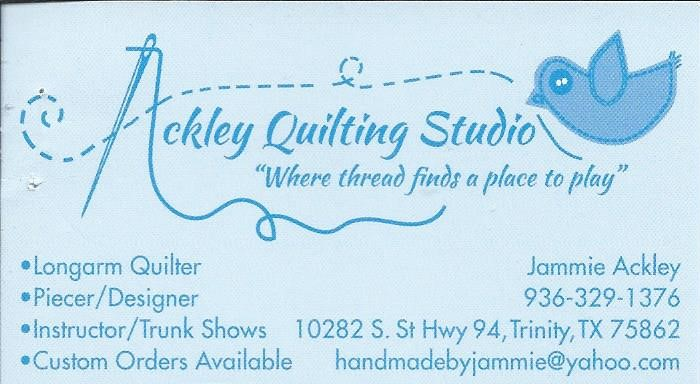 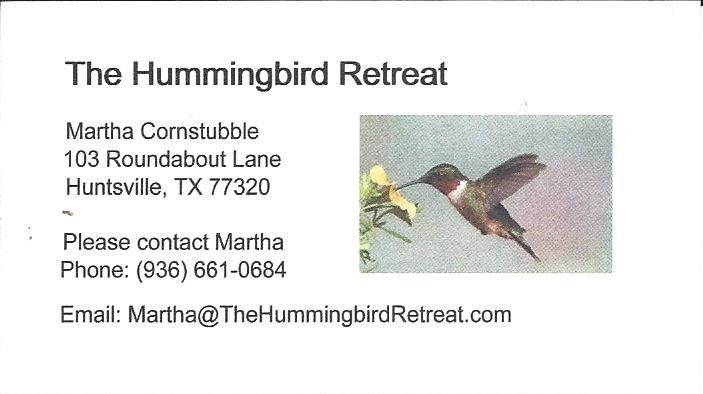 Newsletter ad prices are:$5.00 a month or $50.00 per year for a business card size advertisement. $10.00 a month or $100.00 per year for a 3.5” x 4.5” size advertisement. $18.00 a month or $180.00 per year for a one-half page advertisement.$36.00 a month or $360.00 per year for a full page advertisement.   Member ads are free and will run for one month per requestTall Pines Quilt GuildP.O. Box 7272Huntsville, Texas 77342-7272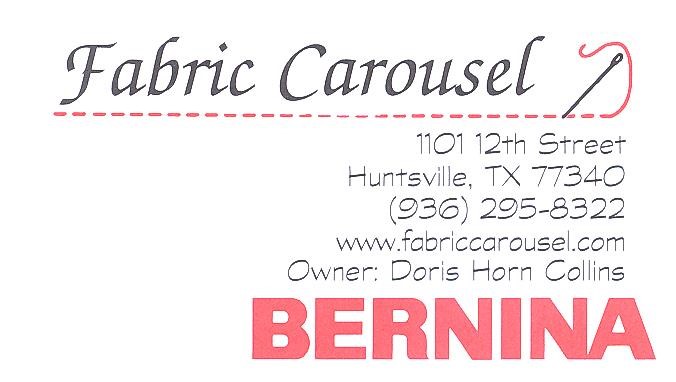 Tall Pines Quilt Guild Meeting		                              Guild Calendar Reminders	You are invited to join us the first Monday of			August 7, 2017,  6:30 PM Guild Meeting	 each month.  The guild has a variety of				August 15, 2017 Charity Bee programs, nationally known speakers,				Meeting Reminders	 workshop and charity projects.  				              	 Bring Show and Tell Items	We meet at the University Heights Baptist Church		               Bring money for Food Bank	 2400 Sycamore Ave.  				                            	 UPC Labels from Hobbs batting	Park in the back lot off Palm Ave. 				               FQ Bands from Fabric CarouselRefreshments are served at 6:30PM				 For Charity Bee			 and the meeting starts at 7 PM.		     		                Visit the web site @ www.tallpinesquiltguild.com	    July 2017 Whisperings from theFrom the PresidentGreetings Fellow Quilters,
Well, all the plants are dried up (except for the okra) and my summer gardening is done.  The shelves are lined with beautiful canned vegetables and corn is in the freezer.  I tried a new pickle recipe, bread and butter jalapeño.  They are delicious!  Hope you have as much fun with your garden as I do.
Now, back to quilting! Yea!  First on my agenda is a wedding quilt due in about 2 months.  So you will find me with my head down stitching for the next little while!  What is better to do when it is a 100 degrees outside than turn the A/C down and sew!
I hope you all enjoyed our program this past Monday.  Our program chairman, D-Ann Gilmore, treated us to an amazing hour of quilting tips and techniques that she has learned over her quilting career.  D-Ann is a great teacher and lover of quilting.  She always makes everything fun and that's what she did at the meeting.  Thank you, D-Ann, for all your preparation and generosity in bringing us a wonderful program!  We look forward to the next one.
Good luck to all of you designing your block for the baby block challenge.  I have a feeling mine will not be finished till the last minute!  But I will get it done!
Hope to see all of you at the next meeting.  It will be great!

Summer Fun Wishes to all of you!
Kay Ohendalski, President
